08/03/2023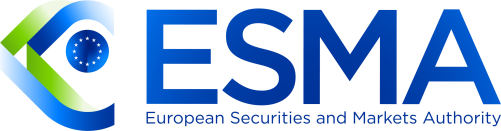 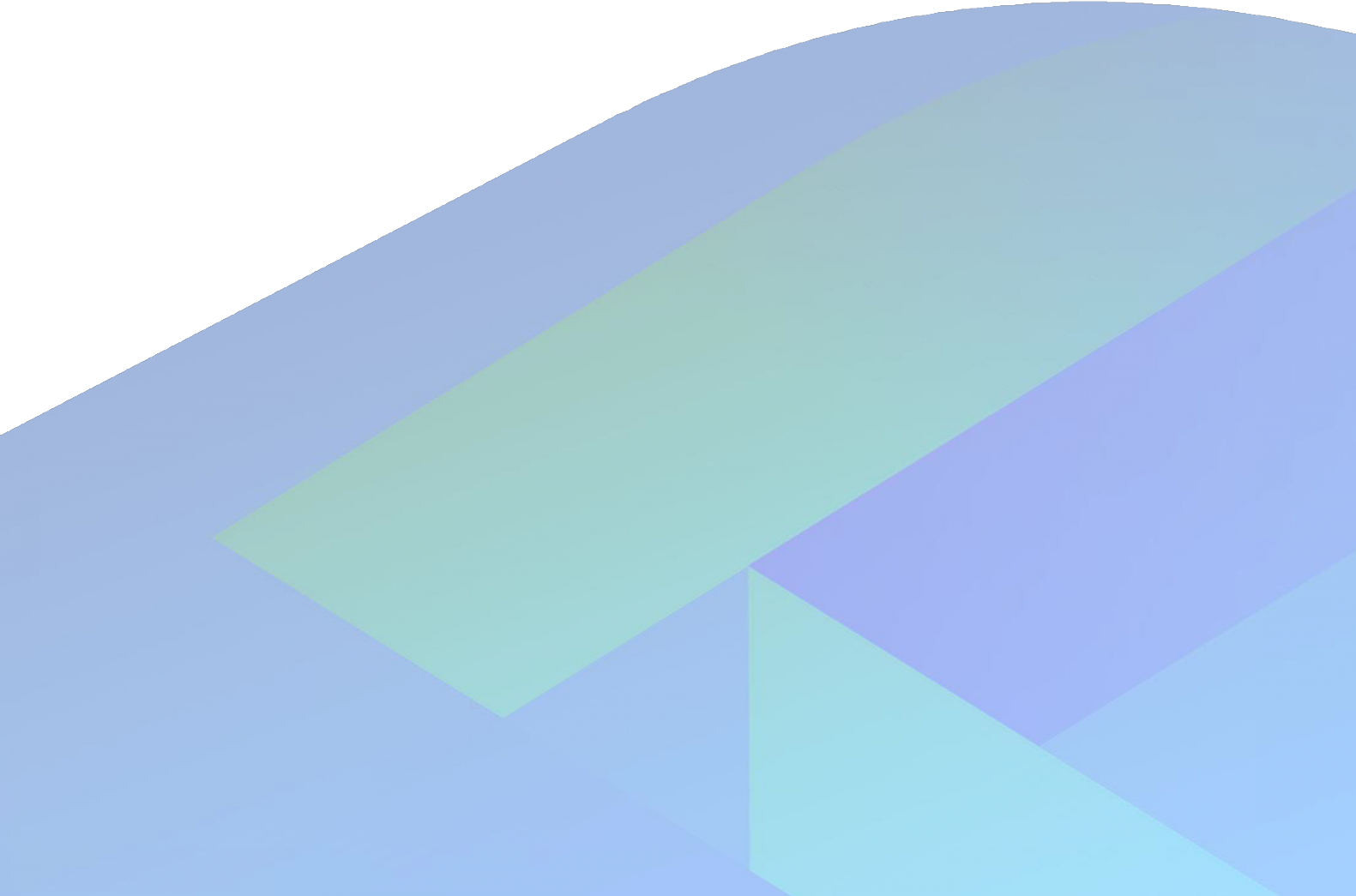 ESMA70-460-213Table of ContentsScopeWho?These guidelines apply to competent authorities as defined in Article 2(21) of Regulation (EU) 2022/858 and to applicants for specific permissions to operate DLT market infrastructures as defined in Article 2(5) of Regulation (EU) 2022/858 (DLT MIs).What?These guidelines apply in relation to standard forms, formats and templates, to be used to submit information to apply for any specific permission to operate a DLT MI, namely: a DLT Multilateral Trading Facility (DLT MTF), a DLT Settlement System (DLT SS) and a DLT Trading and Settlement System (DLT TSS), as required by Articles 8 to 10 of Regulation (EU) 2022/858 respectively.When?These guidelines apply from 23 March 2023.Legislative references, abbreviationsLegislative referencesAbbreviationsPurpose	These guidelines are based on Article 16(1) of the ESMA Regulation and Articles 8(5), 9(5) and 10(6) of Regulation (EU) 2022/858.	The objectives of these guidelines are to establish consistent, efficient and effective supervisory practices within the ESFS and to ensure the common, uniform and consistent application of Articles 8(4), 9(4) and 10(4) of Regulation (EU) 2022/858. In particular, they aim at establishing standard forms, formats and templates to apply for specific permissions to operate DLT market infrastructures.	In addition to the information that is mentioned in these Guidelines, in accordance with Regulation (EU) 2022/858, applicants for a specific permission to operate a DLT MTF, a DLT SS or a DLT TSS are reminded that they may have to simultaneously present further information to apply as a CSD or as an investment firm or to operate a regulated market or to demonstrate compliance with Directive 2014/65/EU or Regulation (EU) No 909/2014 (see Articles 8(3), 9(3) and 10(3) and (5) of Regulation (EU) 2022/858). Such further information is not covered by these Guidelines.Compliance and reporting obligationsStatus of the guidelinesIn accordance with Article 16(3) of the ESMA Regulation, competent authorities and financial market participants must make every effort to comply with these guidelines.Competent authorities to which these guidelines apply should comply by incorporating them into their national legal and/or supervisory frameworks as appropriate, including where particular guidelines are directed primarily at financial market participants. In this case, competent authorities should ensure through their supervision that financial market participants comply with the guidelines.Reporting requirementsWithin two months of the date of publication of the guidelines on ESMA’s website in all EU official languages, competent authorities to which these guidelines apply must notify ESMA whether they (i) comply, (ii) do not comply, but intend to comply, or (iii) do not comply and do not intend to comply with the guidelines.In case of non-compliance, competent authorities must also notify ESMA within two months of the date of publication of the guidelines on ESMA’s website in all EU official languages of their reasons for not complying with the guidelines.A template for notifications is available on ESMA’s website. Once the template has been filled in, it shall be transmitted to ESMA.Financial market participants are not required to report whether they comply with these guidelines.Guidelines on standard forms, formats and templates to apply for specific permissions to operate a DLT MIGuideline 1: Competent authorities’ instructions for applicationThe competent authority should make available on its website instructions on how to submit an application for a specific permission to operate a DLT MI, which should include the tables included in the Annex.In particular, the competent authority should indicate on its website that duly completed application forms, notifications and any related additional information are to be submitted on durable medium. Competent authorities should indicate on their websites whether duly completed application forms, notifications and any related additional information are to be submitted on paper, electronically, or both.For the purposes of these guidelines, ‘durable medium’ means any instrument which enables the storage of information in a way that is accessible for future reference for a period of time adequate for the purposes of the information and allows the unchanged reproduction of the information stored.The competent authority should indicate on their websites the languages that can be used to fill-in the template. Considering that multiple authorities may be involved in the assessment of the applications, the competent authority may recommend for the applicant to submit the same information in a language customary in the sphere of international finance.The competent authority should also indicate a contact point for handling all information received from any applicants seeking permission to operate a DLT MI. The contact details of the designated contact point should be made public and regularly updated on the competent authorities' websites.Guideline 2: Submission of application to the competent authorityWhen applying for a specific permission to operate a DLT MI, all applicants should provide the competent authority with the following information:Table 1 of the Annex: General information on the applicant; andTable 2 of the Annex: General information to be included in an application for permission to operate a DLT MTF, a DLT SS or a DLT TSS.Depending on the applicant regulatory status and on the nature of its application request, Table 3 and/or Table 4 of the Annex should be provided, as follows:Where the applicant is or intends to be authorised as an investment firm or to operate a regulated market under Directive 2014/65/EU and intends to operate a DLT MTF or a DLT TSS, it should provide the below information:Where the applicant is or intends to be authorised as a CSD under Regulation (EU) No 909/2014 and intends to operate a DLT SS or a DLT TSS, it should provide the below information:	For each document listed in Tables 2, 3 or 4 the applicant should identify at least the following information:the unique reference number of each document;the title of each document;the chapter, section or page of each document where the relevant information is provided.Where necessary to avoid submitting the same information or document twice, applicants should cross refer to the relevant information or document submitted under a different part of their application file.When the applicant considers that information in addition to the one to be provided under Table 2, Table 3 or Table 4 is relevant for the purposes of the specific permission, the applicant may submit additional specific documents.Annex to the GuidelinesTable 1General informationTable 2Information that should be included in an application for permission to operatea DLT MTF, a DLT SS or a DLT TSS1 Final report on Guidelines on outsourcing to cloud service providers, ESMA50-157-2403, 18 December 20202 For the purposes of these guidelines, “permissioned” means a DLT network in which only certain participants can perform certain functions (e.g. validation).3 For the purposes of these guidelines, “permissionless” means a network where any participant can carry out any function.4 For the purposes of these guidelines, “private” means a DLT network that can be joined only by selected participants.5 For the purposes of these guidelines, “public” means a DLT network which anyone can join.Table 3Application for a permission to operate a DLT MTF or DLT TSS: Exemption(s) to Directive 2014/65/EU and Regulation (EU) No 600/2014Details that should be included in the request for exemption(s) in accordance with Article 4(2) and (3) of Regulation (EU) 2022/858According to Article 8(4)(h) of Regulation (EU) 2022/858 the application for a specific permission to operate a DLT MTF shall contain information on the exemptions that the applicant is requesting in accordance with Article 4 of that same Regulation, the justification for each exemption requested and any compensatory measures proposed and the means by which it intends to comply with the conditions attached to those exemptions.Please refer to Article 4 of Regulation (EU) 2022/858 for the specific conditions attached to each exemption. According to Article 4(4) of Regulation (EU) 2022/858, the applicant shall demonstrate that each exemption requested is:proportionate to, and justified by, the use of distributed ledger technology; andlimited to the DLT MTF and does not extend to any other multilateral trading facility operated by that applicant.Applicants should provide the information to the NCAs as detailed in the table below.Table 4Application for permission to operate a DLT SS or DLT TSS: Exemption(s) to Regulation (EU) No 909/2014Details that should be included in the request for exemption(s) in accordance with Article 5(2) to (9) of Regulation (EU) 2022/858According to Article 9(4)(h) of Regulation (EU) 2022/858 the application for a specific permission to operate a DLT SS shall contain information on the exemptions that the applicant is requesting in accordance with Article 5 of that same Regulation, the justification for each exemption requested and any compensatory measures proposed and the means by which it intends to comply with the conditions attached to those exemptions.Please refer to Article 5(2) to (9) of Regulation (EU) 2022/858 for the specific conditions attached to each exemption. According to article 5(10) of Regulation (EU) 2022/858 the applicant shall demonstrate that each exemption requested is:proportionate to, and justified by, the use of its distributed ledger technology; andlimited to the DLT SS and does not extend to a securities settlement system that is operated by the same CSD. Applicants should provide the information to the NCAs as detailed in the Table below.GuidelinesOn standard forms, formats and templates to apply for permission to operate a DLT market infrastructureDelegated Regulation (EU) 2017/394Commission Implementing Regulation (EU) 2017/394 of 11 November 2016 laying down implementing technical standards with regard to standard forms, templates and procedures for authorisation, review and evaluation of central securities depositories, for the cooperation between authorities of the home Member State and the host Member State, for the consultation of authorities involved in the authorisation to provide banking-type ancillary services, for access involving central securities depositories, and with regard to the format of the records to be maintained by central securities depositories in accordance with Regulation (EU) No 909/2014 of the European Parliament and of the Council (OJ L 65, 10.3.2017, p. 145)Regulation (EU) No 909/2014Regulation (EU) No 909/2014 of the European Parliament and of the Council of 23 July 2014 on improving securities settlement in the European Union and on central securities depositories and amending Directives 98/26/EC and 2014/65/EU and Regulation (EU) No 236/2012 (OJ L 257,28.8.2014, p. 1) (CSDR)Regulation (EU) No 2022/858Regulation (EU) 2022/858 of the European Parliament and of the Council on a pilot regime for market infrastructures based on distributed ledger technology and amending Regulations (EU) No 600/2014 and (EU) No 909/2014 and Directive 2014/65/EU (OJ L 151,2.6.2022, p.1) (DLTR)Directive 2014/65/EUDirective 2014/65/EU of the European Parliament and of the Council of 15 May 2014 on markets in financial instruments and amending Directive 2002/92/EC and Directive 2011/61/EU (OJ L 173, 12.6.2014, p. 349) (MiFID II)Regulation (EU) No 600/2014Regulation (EU) No 600/2014 of the European Parliament and of the Council of 15 May 2014 on markets in financial instruments and amending Regulation (EU) No 648/2012 (p.84–148) (MiFIR)ESMA Regulation or Regulation (EU) No 1095/2010Regulation (EU) No 1095/2010 of the European Parliament and of the Council of 24 November 2010 establishing a European Supervisory Authority (European Securities and Markets Authority), amending Decision No 716/2009/EC and repealing Commission Decision 2009/77/EC (OJ L 331,15.12.2010, p. 84)DLTDistributed Ledger TechnologyDLT MIDLT Market InfrastructureDLT MTFDLT Multilateral Trading FacilityDLT SSDLT TSSDLT Settlement SystemDLT Trading and Settlement SystemEBAEuropean Banking AuthorityEIOPAEuropean Insurance and Occupational Pensions AuthorityESFS ESMAEUEuropean System of Financial Supervision European Securities Markets AuthorityEuropean UnionPermission soughtInformation to provide1 - Permission to operate a DLT MTF in accordance with Article 8(1) or 8(2) of Regulation (EU) 2022/858For exemption request(s) to Directive 2014/65/EU and Regulation (EU) No 600/2014 under Article 4 of the Regulation (EU) 2022/858: Table 32 - Permission to operate a DLT TSS in accordance with Article 10(1) or 10(2) of Regulation (EU) 2022/858For exemption request to Directive 2014/65/EU and Regulation (EU) No 600/2014 under Article 4 of Regulation (EU) 2022/858: Table 3For exemption request to Regulation (EU) No 909/2014 under Article 5 ofRegulation (EU) 2022/858: Table 4Permission soughtInformation to provide1 - Permission to operate a DLT SS in accordance with Article 9(1) or 9(2) of Regulation (EU) 2022/858For exemption request to Regulation (EU) No 909/2014 under Article 5 of Regulation (EU) 2022/858: Table 42 - Permission to operate a DLT TSS in accordance with Article 10(1) or 10(2) of Regulation (EU) 2022/858For exemption request to Directive 2014/65/EU and Regulation (EU) No 600/2014 under Article 4 of Regulation (EU) 2022/858: Table 3. For exemption request to Regulation (EU) No 909/2014 under Article 5 of Regulation (EU) 2022/858: Table 4Type of informationFormatDate of applicationIdentification of the applicantIdentification of the applicantCorporate name of the applicantLegal Entity Identifier of the applicantsegment MIC (applicable for DLT MTFs or DLT TSS)Registered address of the applicantContact details of the person at the applicant responsible for the applicationIdentification of the applicationIdentification of the applicationNature of the applicationTick the relevant boxInitial permission to operate a:  DLT MTF under Article 8(1) or 8(2) of DLTR  DLT SS under Article 9(1) or 9(2) of DLTR  DLT TSS under Article 10(1) or 10(2) of DLTR     Change to a permission to operate a DLT MI because of a material change to the DLT functioning, services, or activities under Articles 8(13), 9(13) and 10(13) of DLTRWhere already obtained by the applicant, authorisation under Directive 2014/65/EU o Regulation (EU) 909/2014Tick the relevant box  Investment firm under Directive 2014/65/EU Where available, reference of the authorisation: Date:  Market operator under Directive 2014/65/EU Where available, reference of the authorisation: Date:        CSD under Regulation (EU) 909/2014 Where available, reference of the authorisation: Date:           None of the above.Trading venue(s) or SSS the applicant operates or intends to operate (where applicable)Tick the relevant box and please repeat the entries (name and MIC) where the applicant runs more than one TV per type MTFName of the MTF/MIC:        Regulated MarketName of the regulated market/MIC:  OTFName of the OTF/MIC:  Securities settlement system (SSS) Name of the SSS: Simultaneous application under Directive 2014/65/EU or Regulation (EU) 909/2014Tick the relevant box Investment firm under Directive 2014/65/EUWhere available, reference number of the application: Date of submission: Market operator under Directive 2014/65/EU Where available, reference of the application: Date:    CSD under Regulation (EU) 909/2014Where available, reference number of the application: Date of submission:     None of the aboveList of document and annexes provided Table 1 Table 2 Table 3 Table 4 Other documents (please provide a list)Legal status of the applicantLegal status of the applicantThe memorandum and articles of association and other constitutional and statutory documentationAn excerpt from the relevant commercial or court register, or other forms of certified evidence of the legal address and business activity of the applicant that shall be valid at the date of theapplicationA copy of the decision of the management body regarding the application and the minutes of the meeting in which the management body approved the application file and itssubmissionInformation to be submitted in accordance with Article 8(4), 9(4) and 10(4) of Regulation (EU) 2022/858Description and/or unique reference number of the document where the information can be foundTitle of the documentChapter or section or page of the document where the information is providedor reason why the information isnot provided(a) The business plan of the applicant, the rules of the DLT MI and any legal terms as referred to in Article 7(1) of Regulation (EU) 2022/858(a) The business plan of the applicant, the rules of the DLT MI and any legal terms as referred to in Article 7(1) of Regulation (EU) 2022/858(a) The business plan of the applicant, the rules of the DLT MI and any legal terms as referred to in Article 7(1) of Regulation (EU) 2022/858(a) The business plan of the applicant, the rules of the DLT MI and any legal terms as referred to in Article 7(1) of Regulation (EU) 2022/858A business plan describing how the applicant intends to carry out their services andactivities.Please also provide specific information on the following aspects:Please also provide specific information on the following aspects:Please also provide specific information on the following aspects:Please also provide specific information on the following aspects:Description of the critical staff This should include a description of which staff is considered critical and of their role per domain (IT, internalcontrol, risk management etc)Type of clients targeted (status, geographical locationDescription of the technical aspectsThis should include a detailed description of the DLT technical implementation: supporting infrastructure (systems, networks, applications etc), third party arrangements also providing data flow and network diagrams. If any of these are cloud-based, it should also include specific information inline with ESMA cloudcomputing guidelines1.Description of the use of the DLT providing details on the operation on the user side and operators’ side (e.g. how and for what purpose the system is used; the expected outcome/ advantages for users; how the users connectto the system)Other relevant information if applicableRules defining the rights, obligations, responsibilities and liabilities of the operator of the DLT MI, as well as that of the members, participants, issuers and/or clients using the concerned DLT MIPlease also provide specific information on the following aspects:Please also provide specific information on the following aspects:Please also provide specific information on the following aspects:Please also provide specific information on the following aspects:Criteria for participationThe governing law of the DLT MIThe pre-litigation dispute settlementmechanismAny insolvency protection measuresunder Directive 98/26/ECThe jurisdiction for bringing legalactionOther relevant information if applicable(b) Information regarding the functioning, services and activities of the DLT MI as referred to in Article 7(3) of Regulation (EU) 2022/858(b) Information regarding the functioning, services and activities of the DLT MI as referred to in Article 7(3) of Regulation (EU) 2022/858(b) Information regarding the functioning, services and activities of the DLT MI as referred to in Article 7(3) of Regulation (EU) 2022/858(b) Information regarding the functioning, services and activities of the DLT MI as referred to in Article 7(3) of Regulation (EU) 2022/858Type of DLT Financial Instrumentstraded and or/settledIndicate: shares, as referred to in point (a) of Article 3(1) of Regulation (EU) 2022/858 bonds, other forms of securitised debt or money market instruments, as referred to in point (b) of Article 3(1) of Regulation (EU) 2022/858. If ‘other form of securitised debt’, please specify: UCITS, as referred to in point (c) of Article 3(1) of Regulation (EU) 2022/858Type of DLT usedPlease specify its main characteristics (multiple selection allowed): permissioned2 permissionless3 private4 public5other characteristics: Description of how the operators carry out their functions, services and activities (including description of outsourcingarrangements if any)Description of services providedto clientsDescription of how the performance of those functions, services and activities deviates from those performed by a multilateral trading facility or a securities settlement system that is not based on distributed ledger technologyIf applicable, modality chosen to identify and differentiate the DLT functions, services and activities from those performed by a multilateral trading facility or a securities settlement system that is not based on distributed ledger technologyOther relevant information ifapplicable(c) Information on the functioning of the DLT used, as referred to in Article 7(2) of Regulation (EU) 2022/858(c) Information on the functioning of the DLT used, as referred to in Article 7(2) of Regulation (EU) 2022/858(c) Information on the functioning of the DLT used, as referred to in Article 7(2) of Regulation (EU) 2022/858(c) Information on the functioning of the DLT used, as referred to in Article 7(2) of Regulation (EU) 2022/858Information on the rules on thefunctioning of the DLT usedInformation of the rules onaccessing the distributed ledgerInformation on the rules on the participation of the validatingnode(s)Information on the validation process of transactions on DLTFIInformation on the rules addressing or detecting potential conflicts ofinterestsInformation on the rules on risk management including any mitigation measures to ensure investor protection, market integrityand financial stabilityOther relevant information if applicable(d) Overall IT and cyber arrangements as referred to in Article 7(4) of Regulation (EU) 2022/858(d) Overall IT and cyber arrangements as referred to in Article 7(4) of Regulation (EU) 2022/858(d) Overall IT and cyber arrangements as referred to in Article 7(4) of Regulation (EU) 2022/858(d) Overall IT and cyber arrangements as referred to in Article 7(4) of Regulation (EU) 2022/858Description of controls and arrangements in place related tothe use of DLT and DLTfinancial instruments and of any data stored by those operators, at least in respect of the following areas:A – Governance and strategy: internal control and governance arrangements for the IT and information security risks, as well as IT and information security strategyB – IT and information security risk management – policies and procedures in place to identify and manage any IT and information security risk posed by the use of DLT and DLT financial instrumentsC – Information security arrangements and controls implemented to ensure protection, confidentiality, integrity and availability of funds, collateral and DLT financial instruments of the members, participants, issuers of clients using the DLT MI, as well as of the means of access to them, including at least on the following areas:logical security controls (including segregation of duties, identity and access management, logical separation arrangements etc)physical securityIT and information security operationsSecurity monitoring arrangementssecurity reviews, assessment and testing, training and awareness, andIT and information security incident management policies and proceduresD – System development LifeCycle (SDLC), IT project and change management: policies & procedures, governance and control arrangementsE – Business continuity management: policy and proceduresF – Third party risk management: policies and procedures, considering also guidance provided by ESMA (EBA/EIOPA, depending on NCA) cloud computing guidelines (in the case of EBA: outsourcing guidelines).Note: if some or all the above- mentions arrangements and controls, are part of the firms’ global IT assurance andinformation security management system for which the firm has already submitted the information to the NCA, then the firm should be invited to provide and highlight the bespoke controls implemented in relation to the use of DLT and DLT financialinstruments.Other relevant information if applicable(e) Arrangements to record and protect members’, participants’, issuers’ or clients’ funds, collateral or DLT financial instruments in accordance with Article 7(5) of Regulation (EU) 2022/858(e) Arrangements to record and protect members’, participants’, issuers’ or clients’ funds, collateral or DLT financial instruments in accordance with Article 7(5) of Regulation (EU) 2022/858(e) Arrangements to record and protect members’, participants’, issuers’ or clients’ funds, collateral or DLT financial instruments in accordance with Article 7(5) of Regulation (EU) 2022/858(e) Arrangements to record and protect members’, participants’, issuers’ or clients’ funds, collateral or DLT financial instruments in accordance with Article 7(5) of Regulation (EU) 2022/858Where applicable, a description of safekeeping arrangements in place to prevent the use of such assets on the operator’s own account without prior consent of the member, participant, issuer orclient concernedInformation on record-keeping arrangements of, and on means of access to, such assets held by their DLT MI for their members,participants, issuers or clientsDescription of segregation arrangements for funds, collateral or DLT financial instruments, and for means to access such assets, from those of the operator as well as from those of other members, participants,issuers and clientsOther relevant information if applicable(f) Investor protection measures, as referred to in Article 7(6) of Regulation (EU) 2022/858(f) Investor protection measures, as referred to in Article 7(6) of Regulation (EU) 2022/858(f) Investor protection measures, as referred to in Article 7(6) of Regulation (EU) 2022/858(f) Investor protection measures, as referred to in Article 7(6) of Regulation (EU) 2022/858Description of the measures established to fulfil the prudential requirements provided for in Regulation (EU) No 909/2014, Regulation (EU) 2019/2033, Directive 2014/65/EU or Directive (EU) 2019/2034, in order to cover the potential liabilities for damages to clients of the operator of the DLT MIas a result of any of the circumstances referred to in the first subparagraph of Article 7(6)of Regulation (EU) 2022/858Description of the arrangements ensuring investor protection and demonstration they aretransparent and adequateDescription of the mechanisms for handling client complaintsDescription of procedures for compensation or redress in case of investor loss or cessation of thebusinessOther relevant information ifapplicable(g) Transition strategy(g) Transition strategy(g) Transition strategy(g) Transition strategyDescription of the transition strategy for reducing the activity of or transitioning out of, or ceasing to operate, a DLT MI as referred to in Article 7(7) of Regulation (EU)2022/858If applicable and if any, description of the arrangements concluded to take over operations, as referred to in Articles 7(8) and 7(9) ofRegulation (EU) 2022/858Exemption requestedExemption requestedShort justification, compensatory measures proposed (if any) and means by which conditions attached to exemptions are compliedwithDemonstration that the exemption is proportionate and justified by the use of the DLTDemonstration that the exemption is limited to the DLT MTF and does not extend to any other MTF operated by the applicantUnique reference number of the document, Title, Chapter or section or page where the information is provided or reason why the information is not provided.Direct Retail ParticipationArticle 53(3) and 19(2) of Directive 2014/65/EUYes/NoTransaction reportingArticle 26 of Regulation (EU) No 600/2014Yes/NoExemptionRequestedShort justification, compensatory measures proposed (if any) and means by which conditions attached to exemptions are complied with.Demonstration that the exemption is proportionate to, and justified by, the use of DLTDemonstration that the exemption is limited to the DLT SS for which specific permission is soughtUnique reference number of the document, Title, Chapter or section or page where the information is provided or reason why the information isnot providedDematerialised form(Article 2(1)(4) of Regulation (EU) No 909/2014) Article 5(2) of Regulation (EU) 2022/858Yes/ No[Free text][Free text][free text/evidence that the general rule applies in othernon-DLT MI]Transfer orders (Article 2(1)(9) of Regulation (EU) No 909/2014)Article 5(2) of Regulation (EU) 2022/858Yes/ No[Free text][Free text][free text/evidence that the general rule applies in other non-DLT MI]Securities accounts (Article 2(1)(28) of Regulation (EU) No 909/2014)Article 5(2) of Regulation (EU)2022/858Yes/ No[Free text][Free text][free text/evidence that the general rule applies in other non-DLT MI]Recording of securities in book-entry form(Article 3 of Regulation (EU) No 909/2014)Article 5(2) of Regulation(EU) 2022/858Yes/ No[Free text][Free text][free text/evidence that the general rule applies in other non-DLT MI]Integrity of issue (Article 37 of Regulation (EU) No 909/2014)Article 5(2) of Regulation (EU) 2022/858Yes/ No[Free text][Free text][free text/evidence that the general rule applies in other non-DLT MI]Segregation of assets (Article 38 of Regulation (EU) No 909/2014) Article 5(2) of Regulation (EU)2022/858Yes/ No[Free text][Free text][free text/evidence that the general rule applies in other non-DLT MI]Measures to prevent settlement fails (Article 6 of Regulation (EU) No 909/2014) Article 5(3) of Regulation (EU)2022/858Yes/ NoMeasures to address settlement fails (Article 7 of Regulation (EU) No 909/2014) Article 5(3) of Regulation (EU)2022/858Yes/ NoOutsourcing of a core service to a third party (Article 19 of Regulation (EU) No 909/2014)Article 5(4) of Regulation(EU) 2022/858Yes/ NoAdmit as participants other natural and legal persons (Article 2(19) of Regulation (EU) No 909/2014)Article 5(5) of Regulation (EU)2022/858Yes/ NoRequirements for participation (Article 33 of Regulation (EU) No 909/2014)Article 5(6) ofRegulation (EU) 2022/858Yes/ NoTransparency (Article 34 of Regulation (EU) No 909/2014)Article 5(6) of Regulation (EU) 2022/858Yes/ NoCommunication procedures with participants and other market infrastructures (Article 35 of Regulation (EU) No 909/2014)Article 5(6) of Regulation (EU) 2022/858Yes/ NoSettlement finality (Article 39 of Regulation (EU) No 909/2014) Article 5(7) of Regulation (EU)2022/858Yes/ NoCash settlement (Article 40 of Regulation (EU) No 909/2014)Article 5(8) of Regulation (EU) 2022/858Yes/ NoStandard link access (Article 50 of Regulation (EU) No 909/2014) Article 5(9) of Regulation (EU)2022/858Yes/ NoCustomised link access (Article 51 of Regulation (EU) No 909/2014) Article 5(9) of Regulation (EU)2022/858Yes/ NoAccess between a CSD and another market infrastructure (Article 53 of Regulation (EU) No 909/2014)Article 5(9) of Regulation (EU) 2022/858Yes/ No